.Intro: Start on lyrics 32 beats in weight on L - 1 Tag 1 Tag/Restart - Dance moves 1/4 CWS1: RIGHT AND LEFT FRONT SIDE SAILOR HEELS2: ROCK FWD, 1/2 TURN, 1/4 TURN, 1/2 TURN (1 1/4 TURN) SIDE SHUFFLE, ROCK/REPLACES3: SIDE, HOLD, TOGETHER, SIDE, HOLD, TOGETHER, SIDE ROCK, TOGETHER, SIDE ROCKS4: PIVOT 1/4, CROSS SHUFFLE, 1/4, 1/4, STEP, SCUFFS5: CROSS SAMBA, CROSS POINT, CROSS SAMBA, CROSS POINTS6: ROCK FWD. 1/2 R SHUFFLE FWD. 1/2 R TURNING SHUFFLE BACK, ROCK BACKS7: KICK & POINT, KICK & POINT, 1/4 JAZZ BOXS8: 1/2 PIVOT, FULL TURN, ROCKING CHAIR[64]TAG: At the end of wall 3 add the following 4 count tagTAG/RESTART: On wall 4 dance to count 12 and do a 1/2 hinge turn R and add a four count hip sway RLRL and Restart danceEnding: Dance finishes naturally at 12:00Contact: anneherd@bigpond.comDon't Be So Shy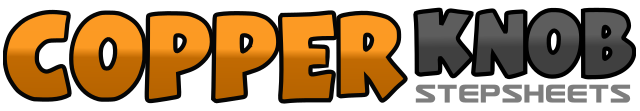 .......Count:64Wall:4Level:Intermediate.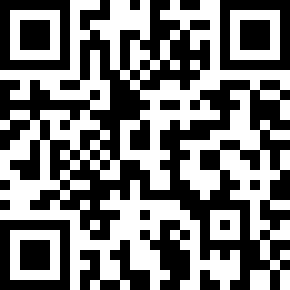 Choreographer:Anne Herd (AUS) - March 2018Anne Herd (AUS) - March 2018Anne Herd (AUS) - March 2018Anne Herd (AUS) - March 2018Anne Herd (AUS) - March 2018.Music:Don't Be so Shy (Filatov & Karas Remix) - Imany : (CD: Single - iTunes)Don't Be so Shy (Filatov & Karas Remix) - Imany : (CD: Single - iTunes)Don't Be so Shy (Filatov & Karas Remix) - Imany : (CD: Single - iTunes)Don't Be so Shy (Filatov & Karas Remix) - Imany : (CD: Single - iTunes)Don't Be so Shy (Filatov & Karas Remix) - Imany : (CD: Single - iTunes)........1-2-3&4&Cross R over L, Step L to L side, Step R behind L, Step L to L side, Touch R heel on R 45, Step R together5-6-7&8&Cross L over R, Step R to R side, Step L behind R, Step R to R side, Touch L heel on R 45, Step L together1-2-3-4Rock fwd. on R, Recover to L, Turn 1/2 R stepping fwd. on R, Turn 1/4 R stepping L to side.5&6-7-8Turn a further 1/2 R and side shuffle RLR, Rock back on L, Recover to R (3:00)1-2&3-4&Step L to L, Hold, Step R beside L, Step L to L, Hold, Step R beside L5-6&-7-8Rock L to side. Recover to R, Step L beside R, Rock R to side, Recover to L1-2-3&4Step R fwd. 1/4 L Pivot weight on L, Cross Shuffle R, L, R5-6-7-8Turn 1/4 R stepping back on L, Turn 1/4 R stepping R to side, Step fwd. on L, Scuff R fwd. (6:00)1&2-3-4Cross R over L, Rock L to L side, Replace weight on R, Cross L over R, Point R to R side5-6-7-8Repeat the above 4 Counts1-2-3&4Rock fwd. on R, Replace weight to L, Turn 1/2 R. Shuffle fwd. R L5&6-7-8Turn 1/2 R, Shuffle back L R L, Rock back on R, Replace weight to L (6:00)1&2-3&4Kick R fwd.  Step R beside L, Point L to side, Kick L fwd. Step L beside R, Point R to side5-6-7-8Cross R over L, Turn 1/4 R stepping back on L, Step R to side, Step fwd. on L  (9:00)1-2-3-4Step fwd. on R, Pivot 1/2 L, Make a 1/2 turn L, stepping back on R, Make a 1/2 turn L stepping fwd. on L5-6-7-8Rock fwd. on R, Recover to L, Rock back on R, Recover to L1-2-3-4Side Rock/Replace, Cross unwind 1/2 L taking weight to L